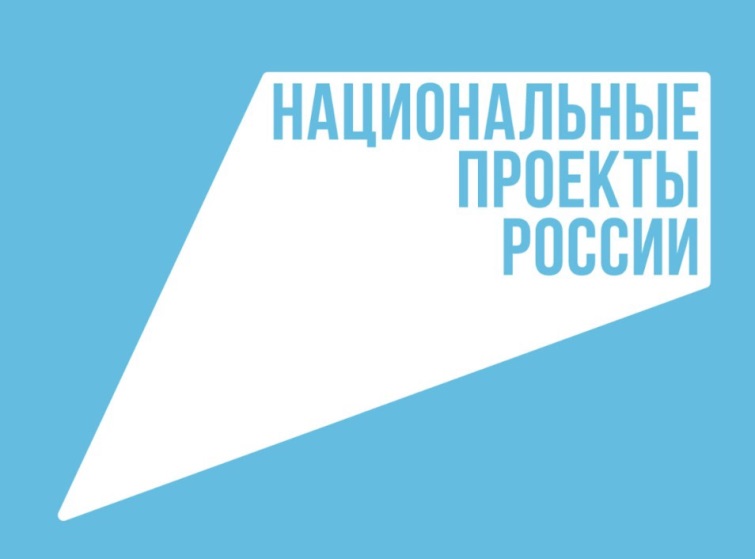 В Орловской области подвели промежуточные итоги реализации национальных проектов в 2021 году

      О реализации национальных проектов в Орловской области в 2021 году проинформировал заместитель Губернатора и Председателя Правительства Орловской области по планированию, экономике и финансам Вадим Тарасов на совещании с главами муниципальных образований 15 сентября. Мероприятие провел Губернатор области Андрей Клычков.
      Вадим Тарасов сообщил, что почти половина финансирования, предусмотренного на реализацию региональных проектов, освоена. В настоящее время кассовые расходы превысили 3 млрд рублей и составляют 45,6 % от общего объема финансирования (6,7 млрд рублей).
      На текущую дату финансовую поддержку при рождении детей получили более 10 тысяч семей на сумму 954 млн рублей.
В учреждения здравоохранения поступило оборудование на сумму 16 млн рублей. До конца года будет поставлено 47 единиц современного оборудования на сумму свыше 231 млн рублей.
      21,6 млн рублей перечислено на стимулирующие выплаты медработникам.
58,8 млн рублей освоено при строительстве школы по ул. Зеленина. 178,4 млн рублей с 2020 года направлено на строительство 3-х детских садов, которые позволят в текущем году ввести в эксплуатацию 265 новых ясельных мест.
      Почти в полном объеме оплачено строительство многофункционального спортивного комплекса в городе Орле. За два года это около 210 млн рублей. Техническая готовность объекта составляет 96 %.
      На создание других объектов спортивной инфраструктуры направлено свыше 225 млн рублей (футбольный манеж, ФОКОТы ул. Рощинская и ул. Генерала Родина, 2 площадки ГТО, оборудование, инвентарь).
Орловским предприятием ПАО «Орелтекмаш» созданы два новых мобильных кванториума. На их приобретение из бюджета области было выделено 26,3 млн рублей, еще 24,4 млн рублей направлено на закупку оборудования. Мобильные технопарки позволят в новом году на постоянной основе обучать не менее 3 тысяч детей, а также охватить различными образовательными программами более 10,5 тысяч учащихся общеобразовательных организаций, расположенных в сельской местности.
      Закуплено 9 единиц лесопожарной техники и 610 единиц лесопожарного оборудования на сумму 35,3 млн рублей.
Денежные средства в размере 71,3 млн рублей направлены в организации поддержки малого и среднего бизнеса для предоставления комплекса услуг субъектам малого и среднего предпринимательства, на развитие экспорта, а также оказание услуг самозанятым гражданам. С начала текущего года государственная поддержка оказана 955 субъектам МСП.
      9 заявителей получили грантовую поддержку в рамках «Агростартапа» в общей сумме 28,5 млн рублей. Двум сельскохозяйственным потребительским кооперативам выплачена субсидия на общую сумму 3,8 млн рублей на возмещение части затрат на закупку сельхозпродукции.
      19,5 млн рублей направлено на создание Регионального центра компетенций и учебно-производственной площадки «Фабрика процессов».